Publicado en Barcelona el 06/06/2016 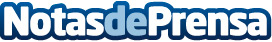 Nutrikosm promociona su marca en GinebraNutrikosm presenta sus últimas novedades en el Vitafoods Europe, el principal evento nutracéutico internacionalDatos de contacto:Oriol Marquèse-deon.net931929647Nota de prensa publicada en: https://www.notasdeprensa.es/nutrikosm-promociona-su-marca-en-ginebra Categorias: Nutrición Moda Medicina alternativa http://www.notasdeprensa.es